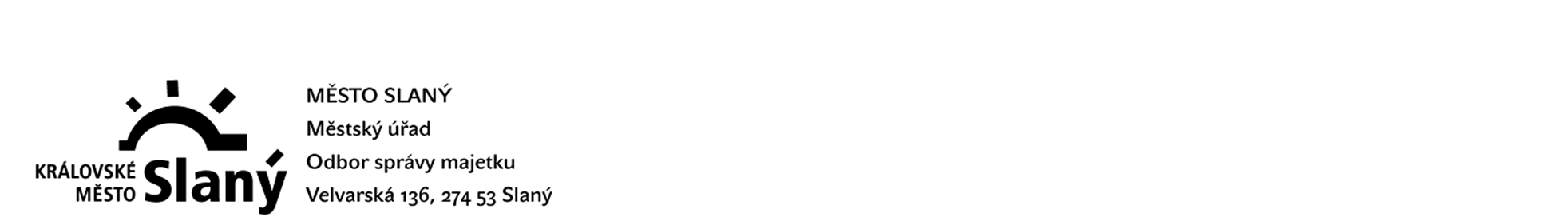 Podmínky k účasti v aukci volných nebytových prostorPřihlášený zájemce do aukce o přidělení bytu (dále jen zájemce) musí splňovat následující požadavky:Je starší 18 let,Má vypořádané závazky vůči Městu Slaný,Složení kauce k účasti v aukciZájemce složí stanovenou kauci v určeném termínu na účet č. 6015-0386317309/0800, jako variabilní symbol uvede číslo aukce, jako specifický symbol rodné číslo nebo IČ, u cizinců datum narození a do poznámky příjmení.Přihlášky zájemců, kteří složí kauci po stanoveném termínu, nebudou do aukce zařazeny.Kauce složená vybraným žadatelem propadne ve prospěch města Slaný a bude osloven další v pořadí, v případě, že původně vybraný žadatel:Nepřevezme oznámení o převzetí podkladu pro uzavření smlouvy o nájmu nebytového prostoru na adrese uvedené v přihlášce k aukci.Odmítne uzavřít smlouvu o nájmu nebytového prostoru.Neuzavře smlouvu o nájmu nebytového prostoru do 30 dnů ode dne převzetí podkladu pro uzavření smlouvy o nájmu nebytového prostoru.V případě zrušení Nabídky ze strany města Slaný budou složené kauce vráceny žadatelům do 14 dnů ode dne zrušení Nabídky.Obsah, způsob a termín odevzdání přihlášky zájemce do aukce (dále také jen přihláška)Přihlášku zájemce vyplní na předepsaném formuláři „Přihláška zájemce do aukce“, která bude obsahovat požadované údaje včetně:prohlášení, že bude akceptovat podmínky smlouvy o nájmu nebytového prostoru, prohlášení, že akceptuje výši nájemného číslo účtu, na který má být vrácena složená kauce v případě, kdy zájemce nebytový prostor nezíská 
a nebude se účastnit dalších aukcí.K přihlášce do aukce - žádosti o přidělení nebytového prostoru budou doloženy tyto doklady:doklad o prokázání totožnosti registrovaného zájemce pro aukce probíhající na portálu www.aukce.meuslany s úředně ověřeným podpisem, doklad je součástí přihlášky do aukce.Přihlášky zájemců, doručené po stanoveném termínu, nebudou do aukce zařazeny.Přihlášený zájemce je oprávněn vzít podanou přihlášku zpět, a to nejpozději do termínu zahájení aukce uvedené v nabídce. Přihlášený zájemce, který vzal svoji nabídku zpět, není oprávněn podat přihlášku na tentýž byt v rámci opakované aukce znovu. Přihlášenému zájemci, který vzal svoji nabídku včas zpět, bude vrácena složená kauce včetně podané přihlášky o účast, a to nejpozději do týdne ode dne doručení zpětvzetí přihlášky.Výběr přihlášených zájemců do aukce - žadatelů o přidělení nebytového prostoru:Přihlášky zájemců do aukce - žádosti o přidělení nebytového prostoru budou evidovány na odboru správy majetku MěÚ Slaný a bude provedena jejich věcná a obsahová kontrola. Pokud některá z přihlášek nebude vyhovovat, tzn. nebude podána v termínu nebo v ní nebudou splněny základní požadavky uvedené v nabídce nebo přihláška bude neúplná nebo v ní budou uvedeny nepravdivé informace, nebude přihláška do aukce zařazena. Oznámení o nezařazení do aukce bude odesláno přihlášenému zájemci nejpozději v den zahájení aukce a současně mu bude vrácena kauce včetně podané přihlášky.Oznámení výsledků aukce a uzavření smlouvy o nájmu bytu:Přihlášení zájemci zařazeni do aukce budou vyrozuměni o výsledcích do 15 dnů ode dne vydání ověřeného zápisu z jednání rady města.Přihlášený zájemce, který uspěje v aukci na prvním místě a bude schválen radou města, bude vyzván, aby se dostavil nejpozději do 14 dnů ode dne doručení oznámení výsledku aukce na MěÚ Slaný na odbor správy majetku, k převzetí podkladu pro uzavření smlouvy o nájmu bytu.Pokud přihlášený zájemce, který uspěje v aukci, nepřevezme na adrese uvedené v přihlášce výzvu k převzetí podkladu pro uzavření smlouvy o nájmu bytu, nebo odmítne smlouvu o nájmu bytu uzavřít, nebo nedojde 
z důvodů na straně přihlášeného zájemce k uzavření smlouvy o nájmu bytu ve lhůtě do 15 dnů ode dne převzetí podkladu pro uzavření smlouvy, ztrácí právo na uzavření smlouvy o nájmu bytu a složená kauce propadne ve prospěch města Slaného a bude osloven další přihlášený zájemce v pořadí.Ostatním přihlášeným zájemcům bude kauce vrácena dle údajů uvedených v přihlášce zájemců do aukce.Ostatní:Město Slaný si vyhrazuje právo nabídku na přidělení nebytového prostoru kdykoliv zrušit bez uvedení důvodu, 
a to až do okamžiku podpisu smlouvy o nájmu nebytového prostoru s přihlášeným zájemcem, který uspěl v aukci. Přihlášení zájemci v případě zrušení nabídky nemají nárok na úhradu jakýchkoliv nákladů, které jim vznikly 
v souvislosti s podáním přihlášky. Kauce včetně přihlášek bude v takovém případě vrácena přihlášeným zájemcům do 14 dnů ode dne zrušení nabídky.